“MR Base” – новый продукт от компании MR Group24.03.2017 г. Компания MR Group сообщает о запуске нового продукта – квартир и апартаментов в базовой отделке “MR Base”. В предложение входит весь «черновой» этап ремонта: бетонная стяжка пола, грунтовка, штукатурка и шпаклёвка стен и потолка, возведение межкомнатных перегородок и обшивка их гипсокартоном, разведение коммуникаций, установка радиаторов отопления и т. д. При таком походе покупателям останутся лишь приятные хлопоты, а стоимость квадратного метра увеличится незначительно.Базовая отделка “MR Base” – это возможность сохранить сбережения и получить качественный ремонт. Покупателю предлагается оптимальный проект его квартиры с планом возводимых перегородок; оптовые закупки происходят напрямую у проверенного производителя: это гарантия качества и низкой себестоимости. Квалифицированные рабочие приступают к отделке по утвержденной схеме выполнения работ с означенными сроками, а застройщик следит за соблюдением технических норм на каждом этапе и несет ответственность за качество работ.Сейчас отделка “MR Base” доступна покупателям квартир и апартаментов в жилых комплексах «Савёловский Сити» и «Ясный». «В последние годы мы видим рост спроса на квартиры и апартаменты с отделкой: опрос потенциальных покупателей в наших объектах показывает, что формат базового ремонта интересен более 35%, - говорит Евгения Старкова, директор по маркетингу компании MR Group. – Ранее мы предлагали приобретающим квартиры партнёрские программы с отделкой под ключ, которые нашли своего покупателя. Продукт “MR Base” ориентирован на тех, кто стремиться индивидуализировать своё жильё самостоятельно, но не хочет тратить время на черновой этап работ, который занимает больше всего времени».О компании MR GroupКомпания MR Group успешно работает на российском рынке с 2003 года и является одним из лидеров в девелопменте жилой и коммерческой недвижимости в России. Компания MR Group – четырежды Девелопер года (по версии премий Urban Awards, CRE Awards, Move Awards и "Рекорды рынка недвижимости"). Портфель компании – это 35 объектов общей площадью 5 миллионов кв. м в Москве, Московской области и Сочи. В настоящее время в стадии реализации в Москве находятся вторая очередь многофункционального комплекса «Савеловский Сити», жилые комплексы «Водный» и «Фили Град», «Воробьев Дом», PerovSky и «Ясный»,  проекты совместно с Coalco – жилые комплексы «Пресня Сити», «Царская площадь», комплекс апартаментов «Басманный,5» а также жилой микрорайон «Эко Видное 2.0» в Подмосковье. Накопленный профессиональный опыт позволяет MR Group оказывать полный спектр услуг: от подбора площадки под объект недвижимости, получения разрешительной документации до проектирования, осуществления строительства и дальнейшей эксплуатации. Более подробную информацию о MR Group можно получить на www.mr-group.ru  Дополнительная информация Пресс-служба +7 (495) 797-55-22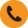 press@mr-group.ru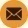 